    桃園市進出口商業同業公會 函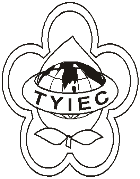          Taoyuan Importers & Exporters Chamber of Commerce桃園市桃園區中正路1249號5F之4           TEL:886-3-316-4346   886-3-325-3781   FAX:886-3-355-9651ie325@ms19.hinet.net     www.taoyuanproduct.org受 文 者：各相關會員 發文日期：中華民國111年7月8日發文字號：桃貿安字第111104 號附    件：隨文主   旨：公告自111年8月1日起刪除CCC2906.29.00.00-8「其他芳香族醇及其鹵化、環化、硝化或亞硝化衍生物」1項貨品號列並增列CCC2906.29.00.10-6「大克螨(ISO)」等2項貨品號列，敬請查照。說   明：依據經濟部國際貿易局111年7月4日貿服字第           1110152049B號函辦理理事長  莊 堯 安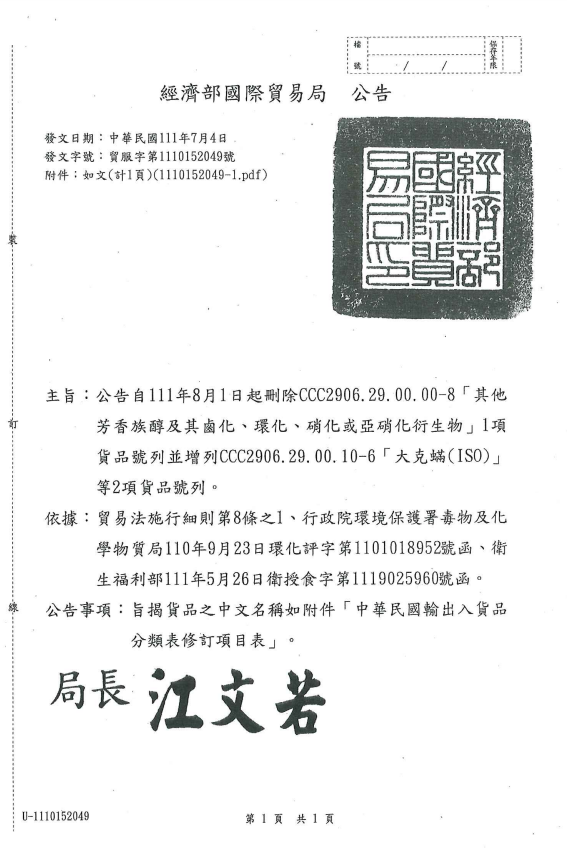 